	MĚSTO ŽATEC	USNESENÍ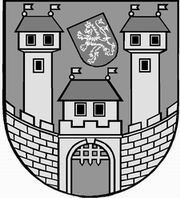 	z 	4	. jednání Rady města Žatce 	konané dne	20.6.2016Usnesení č. 	118 /16	-	150 /16	 118/16	Schválení programu	 119/16	Kontrola usnesení	 120/16	Informace o investičních akcích	 121/16	Bytové otázky	 122/16	Záměr města prodat volné bytové jednotky	 123/16	Podnájemní smlouva Nemocnice Žatec, o.p.s.	 124/16	Exekuce č. j. 120 EX 9804/09	 125/16	Pacht pozemku z majetku města v k. ú. Žatec	 126/16	Záměr prodat pozemek ostatní plochy p. p. č. 741/38 v k. ú. Bezděkov u 	Žatce	 127/16	Záměr prodat část pozemku zahrady p. p. č. 3884/1 v k. ú. Žatec	 128/16	Záměr prodat část pozemku ostatní plochy p. p. č. 4578/128 v k. ú. Žatec	 129/16	Záměr prodat část pozemku ostatní plochy p. p. č. 7172/1 v k. ú. Žatec	 130/16	Smlouva o budoucí smlouvě o zřízení věcného břemene – stavba „Rodinný 	dům v Žatci na parcele 1866/25 a 1866/26“	 131/16	Dodatek č. 1 ke Smlouvě o dílo na akci „Rekonstrukce komunikace v ulici 	Lučanská – II. a III. etapa“	 132/16	Výběr zhotovitele stavby: „Revitalizace náměstí Poperinge v Žatci“	 133/16	Výběr zhotovitele stavby: „Oprava ul. U Plynárny a spodní části ulice 	Nádražní schody“	 134/16	Rozpočtová změna - Oprava ulice U Plynárny a spodní části ul. Nádražní 	schody	 135/16	Rozpočtová změna - Rekonstrukce prostor městské policie v objektu č. p. 	127 v Žatci	 136/16	Převod majetku z Technických služeb Žatec, p. o.	 137/16	Odměna řediteli příspěvkové organizace Technické služby města Žatec, p. o. 	 138/16	Žatecká teplárenská, a.s. – schválení roční účetní závěrky za rok 2015	 139/16	Žatecká teplárenská, a.s. – smlouva o výkonu funkce	 140/16	Zápis dopravní komise	 141/16	Žádost o povolení výjimky z nejvyššího počtu žáků v 6. třídě – ZŠ Žatec, 	Komenského alej 749, okres Louny	 142/16	Rozpočtová změna – NIV dotace – sociální služby	 143/16	Rozpočtová změna – NIV dotace – sociální služby – Kamarád – LORM	 144/16	Uzavření nájemní smlouvy – byty v DPS	 145/16	Uzavření nájemní smlouvy – byty v DPS	 146/16	Sociální a zdravotní komise – zápis z jednání	 147/16	Sazebník úhrad za poskytování informací Městem Žatec	 148/16	Výběr uchazeče – Pojištění majetku a odpovědnosti Města Žatec	 149/16	Zápis z komise pro životní prostředí ze dne 25.05.2016	 150/16	Doplnění programu zastupitelstva města	 118/16	Schválení programuRada města Žatce projednala a schvaluje program jednání rady města.									 T:  20.6.2016	O:	p.	HAMOUSOVÁ	 119/16	Kontrola usneseníRada města Žatce projednala a bere na vědomí kontrolu usnesení z minulých jednání rady města.											 T:  20.6.2016	O:	p.	VAJDA	 120/16	Informace o investičních akcíchRada města Žatce bere na vědomí informaci o investičních akcích.									 T:  20.6.2016	O:	p.	KRÁL	 121/16	Bytové otázkyRada města Žatce projednala doporučení bytové komise č. 20/16 a schvaluje nájem bytů nadobu určitou do 30.06.2017: č. 7 v č. p. 1603 ul. Příkrá v Žatci o velikosti 1+1, nájemce fyzická osoba,č. 13 v č. p. 1603 ul. Příkrá v Žatci o velikosti 1+1, nájemce fyzická osoba,č. 4 v č. p. 8 třída Obránců míru v Žatci o velikosti 1+3, nájemce fyzické osoby,č. 6 v č. p. 49 ul. Branka v Žatci o velikosti 1+3, nájemce fyzická osoba,č. 2 v č. p. 149 náměstí Svobody v Žatci o velikosti 0+2, nájemce fyzické osoby,č. 3 v č. p. 149 náměstí Svobody v Žatci o velikosti 1+3, nájemce fyzické osoby,č. 2 v č. p. 331 Smetanovo náměstí v Žatci o velikosti 0+3, nájemce fyzická osoba,č. 4 v č. p. 331 Smetanovo náměstí v Žatci o velikosti 0+3, nájemce fyzická osoba,č. 4 v č. p. 1139 ul. Studentská v Žatci o velikosti 0+2, nájemce Fond ohrožených dětí, o. s.,č. 201 v č. p. 3083 ul. Husova v Žatci o velikosti 1+kk, nájemce fyzická osoba,č. 1 v č. p. 2815 ul. Písečná v Žatci o velikosti 1+3, nájemce fyzická osoba, za měsíční nájemné 55,00 Kč/m2,č. 4 v č. p. 2815 ul. Písečná v Žatci o velikosti 1+3, nájemce fyzická osoba, za měsíční nájemné 55,00 Kč/m2,č. 20 v č. p. 2836 ul. Dr. Václava Kůrky v Žatci o velikosti 1+2, nájemce fyzické osoby,č. 3 v č. p. 2837 ul. Dr. Václava Kůrky v Žatci o velikosti 1+4, nájemce fyzická osoba,č. 15 v č. p. 2837 ul. Dr. Václava Kůrky v Žatci o velikosti 1+4, nájemce fyzická osoba,č. 7 v č. p. 49 ul. Branka v Žatci o velikosti 1+4, nájemce fyzické osoby,č. 203 v č. p. 3085 ul. Husova v Žatci o velikosti 1+kk, nájemce fyzická osoba.Rada města Žatce projednala doporučení bytové komise č. 21/16 a schvaluje nájem bytů nadobu určitou do 31.12.2016:nájem bytu č. 6 v č. p. 1603 ul. Příkrá v Žatci o velikosti 1+1, nájemce fyzická osoba,nájem bytu č. 4 v č. p. 2837 ul. Dr. Václava Kůrky v Žatci o velikosti 1+3, nájemce fyzická osoba.Rada města Žatce projednala doporučení bytové komise č. 22/16 a schvaluje nájem bytu č. 15 v č. p. 1604 ul. Příkrá v Žatci o velikosti 1+1, nájemce fyzické osoby na dobu určitou do 31.12.2016 s podmínkou zaplacení dluhu na nájmu bytu do 30.06.2016.Rada města Žatce projednala doporučení bytové komise č. 23/16 a schvaluje nájem bytu č. 20 v č. p. 2836 ul. Dr. Václava Kůrky v Žatci o velikosti 1+2, nájemce fyzické osoby, na dobu určitou do 30.09.2016.Rada města Žatce projednala doporučení bytové komise č. 24/16 a schvaluje uzavření podnájemní smlouvy na byt č. 1 o velikosti 1+3 o ploše 115,01 m2 v č. p. 2000 ul. Petra Bezruče v Žatci pro pracovníka organizace Základní škola Žatec, Petra Bezruče 2000, Žatec - školníka na dobu určitou do 30.06.2017 s možností prodloužení, nejdéle však po dobu výkonu zaměstnání školníka.Rada města Žatce projednala doporučení bytové komise č. 25/16 a schvaluje uzavření podnájemní smlouvy na byt o velikosti 1+2 o ploše 77,45 m2 v č. p. 1019 nám. 28. října v Žatci pro pracovníka organizace Základní škola Žatec, nám. 28. října 1019, Žatec – školníka na dobu určitou do 31.08.2017 s možností prodloužení, nejdéle však po dobu výkonu zaměstnání školníka.Rada města Žatce projednala doporučení bytové komise č. 28/16 a schvaluje pronájem nížeuvedených bytových jednotek v majetku Města Žatce.Rada města Žatce projednala doporučení bytové komise č. 25/16 a schvaluje nájem bytu č. 2 o velikosti 1+1 v domě č. p. 1603 ul. Příkrá v Žatci fyzické osobě za měsíční nájemné 36,00 Kč/m2 bez služeb, na dobu určitou do 31.12.2016 s podmínkou uhrazení vratné peněžité jistoty ve výši trojnásobku měsíčního nájemného.Rada města Žatce projednala doporučení bytové komise č. 25/16 a schvaluje nájem bytu č. 16 o velikosti 1+1 v domě č. p. 1604 ul. Příkrá v Žatci fyzické osobě za měsíční nájemné 36,00 Kč/m2 bez služeb, na dobu určitou do 31.12.2016 s podmínkou uhrazení vratné peněžité jistoty ve výši trojnásobku měsíčního nájemného.Rada města Žatce projednala doporučení bytové komise č. 25/16 a schvaluje nájem bytu č. 19 o velikosti 1+3 v domě č. p. 2835 ul. Dr. Václava Kůrky v Žatci fyzickým osobám za měsíční nájemné 58,08 Kč/m2 bez služeb, na dobu určitou do 31.12.2016 s podmínkou uhrazení vratné peněžité jistoty ve výši trojnásobku měsíčního nájemného.									 T:  30.6.2016	O:	p.	KRÁL	 122/16	Záměr města prodat volné bytové jednotkyRada města Žatce ukládá odboru rozvoje a majetku města zveřejnit po dobu 30 dnů záměr města prodat ze svého majetku bytové jednotky:č. 2555/13 ul. Černobýla v Žatci o velikosti 1+2, plocha bytu 60,90 m2 s podílem společných částí budovy č. p. 2553, 2554, 2555 v Žatci a podílem pozemku st. p. č. 1115/1 o výměře 757 m2 v k. ú. Žatec o velikosti 609/41632 vzhledem k celku za minimální kupní cenu 522.000,00 Kč a poplatky spojené s provedením smlouvy,č. 2553/8 ul. Černobýla v Žatci o velikosti 1+1, plocha bytu 35,70 m2 s podílem společných částí budovy č. p. 2553, 2554, 2555 v Žatci a podílem pozemku st. p. č. 1115/1 o výměře 757 m2 v k. ú. Žatec o velikosti 357/41632 vzhledem k celku za minimální kupní cenu 356.000,00 Kč a poplatky spojené s provedením smlouvy,č. 2555/5 ul. Černobýla v Žatci o velikosti 1+1, plocha bytu 35,70 m2 s podílem společných částí budovy č. p. 2553, 2554, 2555 v Žatci a podílem pozemku st. p. č. 1115/1 o výměře 757 m2 v k. ú. Žatec o velikosti 357/41632 vzhledem k celku za minimální kupní cenu 356.000,00 Kč a poplatky spojené s provedením smlouvy,č. 1678/11 ul. Pražská v Žatci o velikosti 1+1, plocha bytu 48,30 m2 s podílem společných částí budovy č. p. 1678 v Žatci a podílem pozemku st. p. č. 1861 o výměře 949 m2 v k. ú. Žatec o velikosti 483/5636 vzhledem k celku za minimální kupní cenu 329.000,00 Kč a poplatky spojené s provedením smlouvy.	T:	30.6.2016	O:	p.	KRÁL	 123/16	Podnájemní smlouva Nemocnice Žatec, o.p.s.Rada města Žatce souhlasí s podnájmem nebytových prostor v budově polikliniky č. p. 2796 ul. Husova v Žatci na pozemcích st. p. č. 1172, st. p. č. 1179/1, st. p. č. 1179/2 v k. ú. Žatec, podnájemce KardioLouny, s.r.o., IČ 04184114, zast. jednatelem, za účelem provozování kardiologické ambulance.	T:	30.6.2016	O:	p.	KRÁL	 124/16	Exekuce č. j. 120 EX 9804/09Rada města Žatce doporučuje zastupitelstvu města neschválit zastavení exekučního řízení vedeného pod sp. zn. 120 EX 9804/09.									 T:  27.6.2016	O:	p.	KRÁL	 125/16	Pacht pozemku z majetku města v k. ú. ŽatecRada města Žatce schvaluje pacht pozemku p. p. č. 6737/4 zahrada o výměře 704 m2 v k. ú. Žatec fyzické osobě jako zahradu, na dobu určitou do 01.10.2017, za pachtovné ve výši 2,00 Kč/m2/rok.	T:	1.7.2016	O:	p.	KRÁL	 126/16	Záměr prodat pozemek ostatní plochy p. p. č. 741/38 v k. ú. Bezděkov u 	ŽatceRada města Žatce projednala a ukládá odboru rozvoje a majetku města zveřejnit po dobu 15 dnů záměr města prodat pozemek ostatní plochy p. p. č. 741/38 o výměře 64 m2 v k. ú. Bezděkov u Žatce za kupní cenu 27.020,00 Kč a poplatky spojené s vkladem kupní smlouvy do KN.	T:	30.6.2016	O:	p.	KRÁL	 127/16	Záměr prodat část pozemku zahrady p. p. č. 3884/1 v k. ú. ŽatecRada města Žatce projednala a ukládá odboru rozvoje a majetku města zveřejnit po dobu 15 dnů záměr města prodat část pozemku zahrady p. p. č. 3884/1, dle GP č. 6251-16/2016nově označenou zahradu p. p. č. 3884/8 o výměře 13 m2 v k. ú. Žatec za kupní cenu 6.500,00 Kč a poplatky spojené s vkladem kupní smlouvy do KN.	T:	30.6.2016	O:	p.	KRÁL	 128/16	Záměr prodat část pozemku ostatní plochy p. p. č. 4578/128 v k. ú. ŽatecRada města Žatce projednala a ukládá odboru rozvoje a majetku města po geodetickém oddělení části pozemku p. p. č. 4578/128 zveřejnit po dobu 15 dnů záměr města prodat část pozemku ostatní plochy p. p. č. 4578/128 v k. ú. Žatec za kupní cenu 1.500,00 Kč/m2 a poplatky spojené s vkladem kupní smlouvy do KN.	T:	30.6.2016	O:	p.	KRÁL	 129/16	Záměr prodat část pozemku ostatní plochy p. p. č. 7172/1 v k. ú. ŽatecRada města Žatce projednala a ukládá odboru rozvoje a majetku města po geodetickém oddělení části pozemku p. p. č. 7172/1 zveřejnit po dobu 15 dnů záměr města prodat část pozemku ostatní plochy p. p. č. 7172/1 v k. ú. Žatec za kupní cenu 2.000,00 Kč/m2 + DPH a poplatky spojené s vkladem kupní smlouvy do KN.	T:	30.6.2016	O:	p.	KRÁL	 130/16	Smlouva o budoucí smlouvě o zřízení věcného břemene – stavba 	„Rodinný dům v Žatci na parcele 1866/25 a 1866/26“Rada města Žatce schvaluje Smlouvu o uzavření budoucí smlouvy o zřízení věcného břemene pro fyzické osoby na stavbu „Rodinný dům v Žatci na parcele 1866/25 a 1866/26“ na pozemku města p. p. č. 6872 v k. ú. Žatec, jejímž obsahem bude nová kanalizační a vodovodní přípojka, právo ochranného pásma a právo oprávněné strany vyplývající ze zákona č. 274/2001 Sb., zákon o vodovodech a kanalizacích, ve znění pozdějších předpisů.	T:	20.7.2016	O:	p.	KRÁL	 131/16	Dodatek č. 1 ke Smlouvě o dílo na akci „Rekonstrukce komunikace v 	ulici Lučanská – II. a III. etapa“Rada města Žatce schvaluje Dodatek č. 1 ke Smlouvě o dílo ze dne 31.08.2015 na akci „Rekonstrukce komunikace v ulici Lučanská – II. a III. etapa“ a zároveň ukládá starostce města Dodatek č. 1 podepsat.	T:	1.7.2016	O:	p.	KRÁL	 132/16	Výběr zhotovitele stavby: „Revitalizace náměstí Poperinge v Žatci“Rada města Žatce projednala zprávu o posouzení a hodnocení nabídek ze dne 06.06.2016 na zhotovitele stavby „Revitalizace náměstí Poperinge v Žatci“ a v souladu se zněním zákona č. 137/2006 Sb., o veřejných zakázkách, v platném znění pozdějších předpisů rozhodla o výběru nejvhodnější nabídky uchazeče ERKA Žatec s.r.o., IČ: 27326764 s nejnižší nabídkovou cenou.Rada města Žatce schvaluje výsledek hodnocení a posouzení nabídek stanovené hodnotící komisí.Rada města Žatce zároveň ukládá starostce města Žatce podepsat Smlouvu o dílo s vybraným uchazečem.	T:	15.7.2016	O:	p.	KRÁL	 133/16	Výběr zhotovitele stavby: „Oprava ul. U Plynárny a spodní části ulice 	Nádražní schody“Rada města Žatce projednala zprávu o posouzení a hodnocení nabídek ze dne 16.06.2016 na zhotovitele stavby „Oprava ul. U Plynárny a spodní části ulice Nádražní schody“ a v souladu se Zásadami a postupy pro zadávání veřejných zakázek Města Žatce schvaluje pořadí na prvních dvou místech takto:1. ERKA Žatec s.r.o., Lounská 3022, 438 01 Žatec, IČ: 273267642. Komastav DS s.r.o., Na Popluží 821/11, 400 01 Ústí nad Labem IČ: 72580682.Rada města Žatce schvaluje výsledek hodnocení a posouzení nabídek stanovené hodnotící komisí.Rada města Žatce ukládá starostce města Žatce podepsat smlouvu o dílo s vítězným uchazečem.	T:	8.7.2016	O:	p.	KRÁL	 134/16	Rozpočtová změna - Oprava ulice U Plynárny a spodní části ul. Nádražní 	schodyRada města Žatce doporučuje Zastupitelstvu města Žatce schválit rozpočtovou změnu, a to uvolnění finančních prostředků z investičního fondu na financování akce: „Oprava ulice U Plynárny a spodní části ul. Nádražní schody“ ve výši 1.300.000,00 Kč.Výdaje: 741-6171-6901                - 1.300.000,00 Kč (IF)Výdaje: 710-2212-6121 org. 639       + 1.300.000,00 Kč (ul. U Plynárny).	T:	27.6.2016	O:	p.	KRÁL	 135/16	Rozpočtová změna - Rekonstrukce prostor městské policie v objektu č. p. 	127 v ŽatciRada města Žatce schvaluje rozpočtovou změnu - čerpání finančních prostředků schválených v investičním fondu na investiční akci: „Rekonstrukce prostor městské policie v objektu č. p. 127 v Žatci“.Výdaje: 741-6171-6901                   - 200.000,00 Kč (investiční fond PD)Výdaje: 716-3322-6121 org. 290          + 200.000,00 Kč (investice památky).	T:	24.6.2016	O:	p.	SEDLÁKOVÁ	 136/16	Převod majetku z Technických služeb Žatec, p. o.Rada města Žatce schvaluje bezúplatný převod majetku příspěvkové organizace Technické služby města Žatec, a to automobilu Škoda http Praktik L4 SPZ 6U0 69-23 do majetku města Žatec a zároveň doporučuje Zastupitelstvu města Žatce schválit bezúplatné nabytí uvedeného osobního automobilu do majetku města.	T:	27.6.2016	O:	p.	KRÁL	 137/16	Odměna řediteli příspěvkové organizace Technické služby města Žatec, 	p. o.Rada města Žatce projednala a schvaluje v souladu s Pravidly města Žatce pro vyplacení odměny řediteli příspěvkové organizace Technické služby města Žatec za první pololetí roku 2016 v navržené výši.	T:	30.6.2016	O:	p.	KRÁL	 138/16	Žatecká teplárenská, a.s. – schválení roční účetní závěrky za rok 2015Rada města Žatce jako jediný akcionář při výkonu působnosti valné hromady Žatecké teplárenské, a.s. na návrh představenstva Žatecké teplárenské, a.s. schvaluje účetní závěrku k 31.12.2015, výsledek hospodaření po zdanění za rok 2015 v celkové výši 18.935.533,06 Kč a jeho rozdělení, tj. příděl do rezervního fondu 0,00 Kč; příděl do sociálního fondu 205.825,32 Kč a převod do nerozděleného zisku 18.729.707,74 Kč.Současně bere na vědomí Výroční zprávu za rok 2015, která obsahuje i zprávu nezávisléhoauditora o ověření účetní závěrky společnosti Žatecká teplárenská, a.s. Účetní závěrka byla schválena představenstvem společnosti dne 31.05.2016.	T:	30.6.2016	O:	p.	PŘ. PŘEDST.	 139/16	Žatecká teplárenská, a.s. – smlouva o výkonu funkceRada města Žatce v působnosti valné hromady společnosti Žatecká teplárenská, a.s. IČO: 64650871, se sídlem Žatec, č. p. 3149, PSČ 438 01 (dále též jen „Společnost“) schvaluje znění smlouvy o výkonu funkce (včetně výše odměny členky orgánu Společnosti) a její uzavření se členkou orgánu Společnosti:- Smlouva o výkonu funkce předsedkyně dozorčí rady – paní Jana Nováková.	T:	20.6.2016	O:	p.	PŘ. PŘEDST.	 140/16	Zápis dopravní komise1.1.	Rada města Žatce projednala a bere na vědomí zápis z jednání dopravní komise ze dne 01.06.2016.1.2.	Rada města Žatce projednala usnesení dopravní komise č. 42/16 a schvaluje umístění dopravní značky č. B 29 – zákaz stání v ulici Vrchlického v úseku od ul. Lva Tolstého k č. p. 2476.1.3.	Rada města Žatce projednala usnesení dopravní komise č. 43/16 a schvaluje umístění dvou odrazových zrcadel naproti výjezdu z ulice K Perči na silnici č. II/225 v ulici Pražskáv Žatci.1.4.	Rada města Žatce projednala usnesení dopravní komise č. 44/16 a schvaluje zřízení druhého vyhrazeného parkovacího místa pro účely parkování služebního automobilu Úřadu práce ČR, Kontaktní pracoviště Žatec na placeném parkovišti v ulici Obránců míru u č. p. 1830 v Žatci.	T:	30.7.2016	O:	p.	DOBRUSKÝ	 141/16	Žádost o povolení výjimky z nejvyššího počtu žáků v 6. třídě – ZŠ Žatec, 	Komenského alej 749, okres LounyRada města Žatce projednala žádost ředitele Základní školy Žatec, Komenského alej 749, okres Louny Mgr. Zdeňka Srpa a dle ust. § 23 odst. 5 zákona č. 561/2004 Sb., o předškolním, základním, středním, vyšším odborném a jiném vzdělávání (školský zákon), ve znění pozdějších předpisů, povoluje výjimku z nejvyššího počtu žáků v 6. B třídě do konce školního roku 2015/2016, a to z 30 na 31 žáků za předpokladu, že zvýšení počtu nebude na újmu kvalitě vzdělávací činnosti a budou splněny podmínky bezpečnosti a ochrany zdraví.	T:	30.6.2016	O:	p.	HAVELKA	 142/16	Rozpočtová změna – NIV dotace – sociální službyRada města Žatce schvaluje rozpočtovou změnu ve výši 3.044.000,00 Kč, a to zapojení účelové neinvestiční dotace do rozpočtu města.Účelový znak 13 305 - neinvestiční účelová dotace Ministerstva práce a sociálních věcí určená na poskytování sociálních služeb příspěvkovou organizací Domov pro seniory a Pečovatelská služba v Žatci ve výši 3.044.360,00 Kč v souladu se zákonem č. 108/2006 Sb. „o sociálních službách“, ve znění pozdějších předpisů.	T:	30.6.2016	O:	p.	SEDLÁKOVÁ	 143/16	Rozpočtová změna – NIV dotace – sociální služby – Kamarád – LORMRada města Žatce schvaluje rozpočtovou změnu ve výši 1.323.000,00 Kč, a to zapojení účelové neinvestiční dotace do rozpočtu města.Účelový znak 13 305 - neinvestiční účelová dotace Ministerstva práce a sociálních věcí určená na poskytování sociálních služeb příspěvkovou organizací Kamarád-LORM ve výši 1.322.240,00 Kč v souladu se zákonem č. 108/2006 Sb. „o sociálních službách“, ve znění pozdějších předpisů.	T:	30.6.2016	O:	p.	SEDLÁKOVÁ	 144/16	Uzavření nájemní smlouvy – byty v DPSRada města Žatce projednala a souhlasí s uzavřením nájemní smlouvy s fyzickou osobou (byt č. 15 o velikosti 1+1 v DPS U Hřiště 2513); jednorázový příspěvek na sociální účely ve výši 40.000,00 Kč byl již uhrazen manželem žadatelky.	T:	10.7.2016	O:	p.	SULÍKOVÁ	 145/16	Uzavření nájemní smlouvy – byty v DPSRada města Žatce projednala a souhlasí s uzavřením nájemní smlouvy s fyzickou osobou (byt č. 605 v DPS Písečná 2820) na dobu určitou od 01.07.2016 do 30.06.2019.Rada města Žatce projednala a souhlasí s uzavřením nájemní smlouvy s fyzickou osobou (byt č. 602 v DPS Písečná 2820) na dobu určitou od 23.07.2016 do 22.07.2019.Rada města Žatce projednala a souhlasí s uzavřením nájemní smlouvy s fyzickou osobou (byt č. 803 v DPS Písečná 2820) na dobu určitou od 16.07.2016 do 15.01.2017.	T:	20.7.2016	O:	p.	SULÍKOVÁ	 146/16	Sociální a zdravotní komise – zápis z jednáníRada města Žatce projednala a bere na vědomí zápis z jednání sociální a zdravotní komise města Žatce ze dne 19.05.2016.									 T:  20.6.2016	O:	p.	ŠPIČKA	 147/16	Sazebník úhrad za poskytování informací Městem ŽatecRada města Žatce schvaluje Sazebník úhrad za poskytování informací Městem Žatec podle zákona č. 106/1999 Sb., o svobodném přístupu k informacím v platném znění.									 T:  30.6.2016	O:	p.	ŠMERÁKOVÁ	 148/16	Výběr uchazeče – Pojištění majetku a odpovědnosti Města ŽatecRada města Žatce projednala zprávu o posouzení a hodnocení nabídek zakázky malého rozsahu na služby Pojištění majetku a odpovědnosti Města Žatce a v souladu se Zásadami a postupy pro zadávání veřejných zakázek Města Žatec schvaluje pořadí takto: 1. Pojišťovna VZP a.s., IČ 271169132. Hasičská vzájemná pojišťovna a.s., IČ 469734513. ČSOB Pojišťovna a.s., IČ 45534306.Rada města Žatce schvaluje výsledek hodnocení a posouzení nabídek stanovené hodnotící komisí.Rada města Žatce zároveň ukládá starostce města Žatce podepsat smlouvu s vítězným uchazečem.	T:	30.6.2016	O:	p.	ŠMERÁKOVÁ	 149/16	Zápis z komise pro životní prostředí ze dne 25.05.2016Rada města Žatce projednala a bere na vědomí zápis z 2. jednání komise pro životní prostředí konaného dne 25.05.2016.									 T:  20.6.2016	O: 	p.	ŠPIČKA	 150/16	Doplnění programu zastupitelstva městaRada města Žatce bere na vědomí doplnění programu jednání zastupitelstva města, konaného dne 27.06.2016 od 18,00 hodin:- Exekuce č. j. 120 EX 9804/09 - Prodej pozemku p. p. č. 4646/35 k výstavbě RD, lokalita Kamenný vršek v Žatci- Převod majetku z Technických služeb Žatec, p. o.- Rozpočtová změna „Oprava ul. U Plynárny a spodní části ulice Nádražní schody“- FK Slavoj Žatec – účelová investiční dotace	T:	27.6.2016	O:	p.	HAMOUSOVÁ	 Starostka	Místostarostka	 Mgr. Zdeňka Hamousová v.r.	Jana Nováková v.r.Za správnost vyhotovení: Pavlína KloučkováUpravená verze dokumentu z důvodu dodržení přiměřenosti rozsahu zveřejňovaných osobních údajů podle zákona č. 101/2000 Sb., o ochraně osobních údajů v platném znění.hlasůHamousováNovákováŠpičkaHladkýKrčmárikMalířováŘáhapro6/////omluvena/proti-zdržel se-hlasůHamousováNovákováŠpičkaHladkýKrčmárikMalířováŘáhapro6/////omluvena/proti-zdržel se-hlasůHamousováNovákováŠpičkaHladkýKrčmárikMalířováŘáhapro6/////omluvena/proti-zdržel se-č. p.              b. j.ulicebytv m2poznámka28336Dr. V. Kůrky0+131,0-28339Dr. V. Kůrky0+130,6-283321Dr. V. Kůrky0+130,6-281511Písečná1+368,2-281614Písečná1+368,2-281617Písečná1+368,2-282619Písečná1+375,8-hlasůHamousováNovákováŠpičkaHladkýKrčmárikMalířováŘáhapro6/////omluvena/proti-zdržel se-hlasůHamousováNovákováŠpičkaHladkýKrčmárikMalířováŘáhapro6/////omluvena/proti-zdržel se-hlasůHamousováNovákováŠpičkaHladkýKrčmárikMalířováŘáhapro6/////omluvena/proti-zdržel se-hlasůHamousováNovákováŠpičkaHladkýKrčmárikMalířováŘáhapro6/////omluvena/proti-zdržel se-hlasůHamousováNovákováŠpičkaHladkýKrčmárikMalířováŘáhapro6/////omluvena/proti-zdržel se-hlasůHamousováNovákováŠpičkaHladkýKrčmárikMalířováŘáhapro6/////omluvena/proti-zdržel se-hlasůHamousováNovákováŠpičkaHladkýKrčmárikMalířováŘáhapro4///omluvena/proti1/zdržel se1/hlasůHamousováNovákováŠpičkaHladkýKrčmárikMalířováŘáhapro6/////omluvena/proti-zdržel se-hlasůHamousováNovákováŠpičkaHladkýKrčmárikMalířováŘáhapro4///omluvena/proti-zdržel se2//hlasůHamousováNovákováŠpičkaHladkýKrčmárikMalířováŘáhapro6/////omluvena/proti-zdržel se-hlasůHamousováNovákováŠpičkaHladkýKrčmárikMalířováŘáhapro6/////omluvena/proti-zdržel se-hlasůHamousováNovákováŠpičkaHladkýKrčmárikMalířováŘáhapro6/////omluvena/proti-zdržel se-hlasůHamousováNovákováŠpičkaHladkýKrčmárikMalířováŘáhapro6/////omluvena/proti-zdržel se-hlasůHamousováNovákováŠpičkaHladkýKrčmárikMalířováŘáhapro6/////omluvena/proti-zdržel se-hlasůHamousováNovákováŠpičkaHladkýKrčmárikMalířováŘáhapro6/////omluvena/proti-zdržel se-hlasůHamousováNovákováŠpičkaHladkýKrčmárikMalířováŘáhapro6/////omluvena/proti-zdržel se-hlasůHamousováNovákováŠpičkaHladkýKrčmárikMalířováŘáhapro6/////omluvena/proti-zdržel se-hlasůHamousováNovákováŠpičkaHladkýKrčmárikMalířováŘáhapro6/////omluvena/proti-zdržel se-hlasůHamousováNovákováŠpičkaHladkýKrčmárikMalířováŘáhapro5////omluvena/proti-zdržel se1/hlasůHamousováNovákováŠpičkaHladkýKrčmárikMalířováŘáhapro6/////omluvena/proti-zdržel se-hlasůHamousováNovákováŠpičkaHladkýKrčmárikMalířováŘáhapro6/////omluvena/proti-zdržel se-hlasůHamousováNovákováŠpičkaHladkýKrčmárikMalířováŘáhapro6/////omluvena/proti-zdržel se-hlasůHamousováNovákováŠpičkaHladkýKrčmárikMalířováŘáhapro6/////omluvena/proti-zdržel se-hlasůHamousováNovákováŠpičkaHladkýKrčmárikMalířováŘáhapro6/////omluvena/proti-zdržel se-hlasůHamousováNovákováŠpičkaHladkýKrčmárikMalířováŘáhapro6/////omluvena/proti-zdržel se-hlasůHamousováNovákováŠpičkaHladkýKrčmárikMalířováŘáhapro6/////omluvena/proti-zdržel se-hlasůHamousováNovákováŠpičkaHladkýKrčmárikMalířováŘáhapro6/////omluvena/proti-zdržel se-hlasůHamousováNovákováŠpičkaHladkýKrčmárikMalířováŘáhapro6/////omluvena/proti-zdržel se-hlasůHamousováNovákováŠpičkaHladkýKrčmárikMalířováŘáhapro6/////omluvena/proti-zdržel se-hlasůHamousováNovákováŠpičkaHladkýKrčmárikMalířováŘáhapro6/////omluvena/proti-zdržel se-